	SEMANA DEL 21 AL 25 DE FEBRERO DEL 2022 	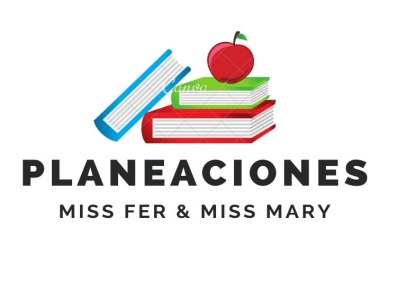 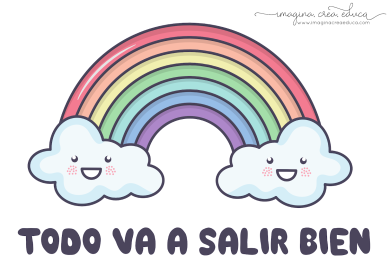 PLAN DE TRABAJOESCUELA PRIMARIA: ___________		PRIMERGRADO		MAESTRO (A) : _________________Anexo #1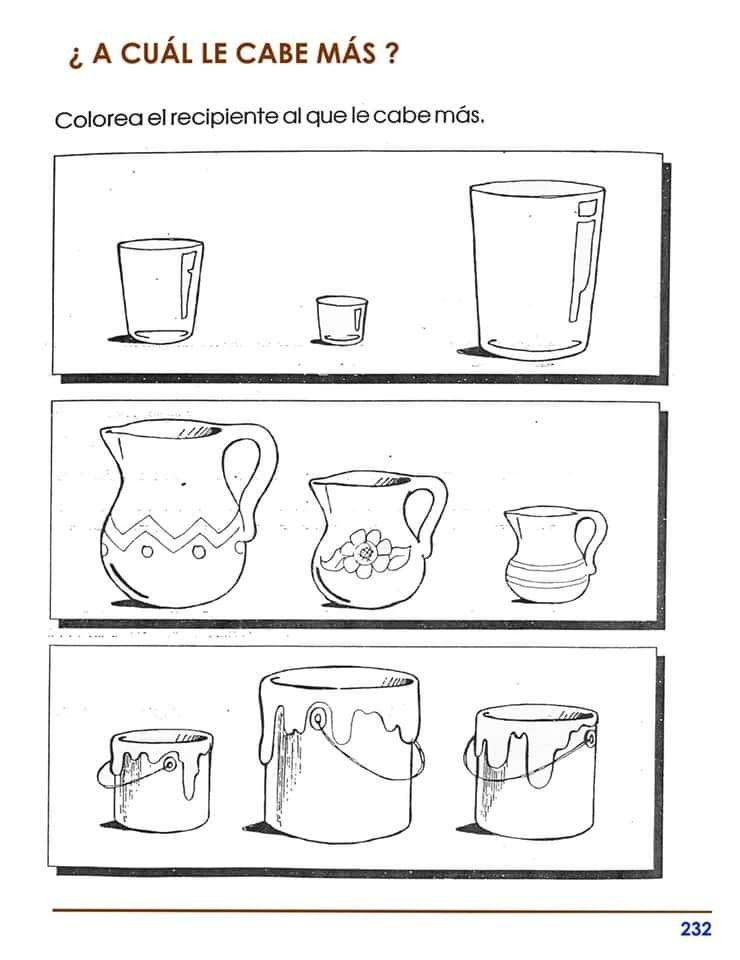 Anexo #2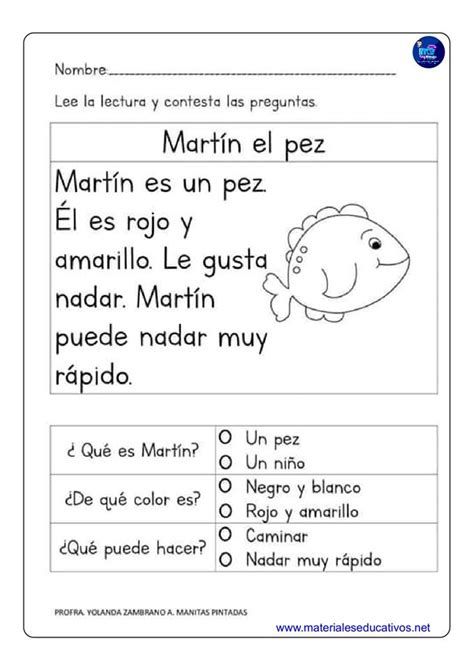 Anexo #3 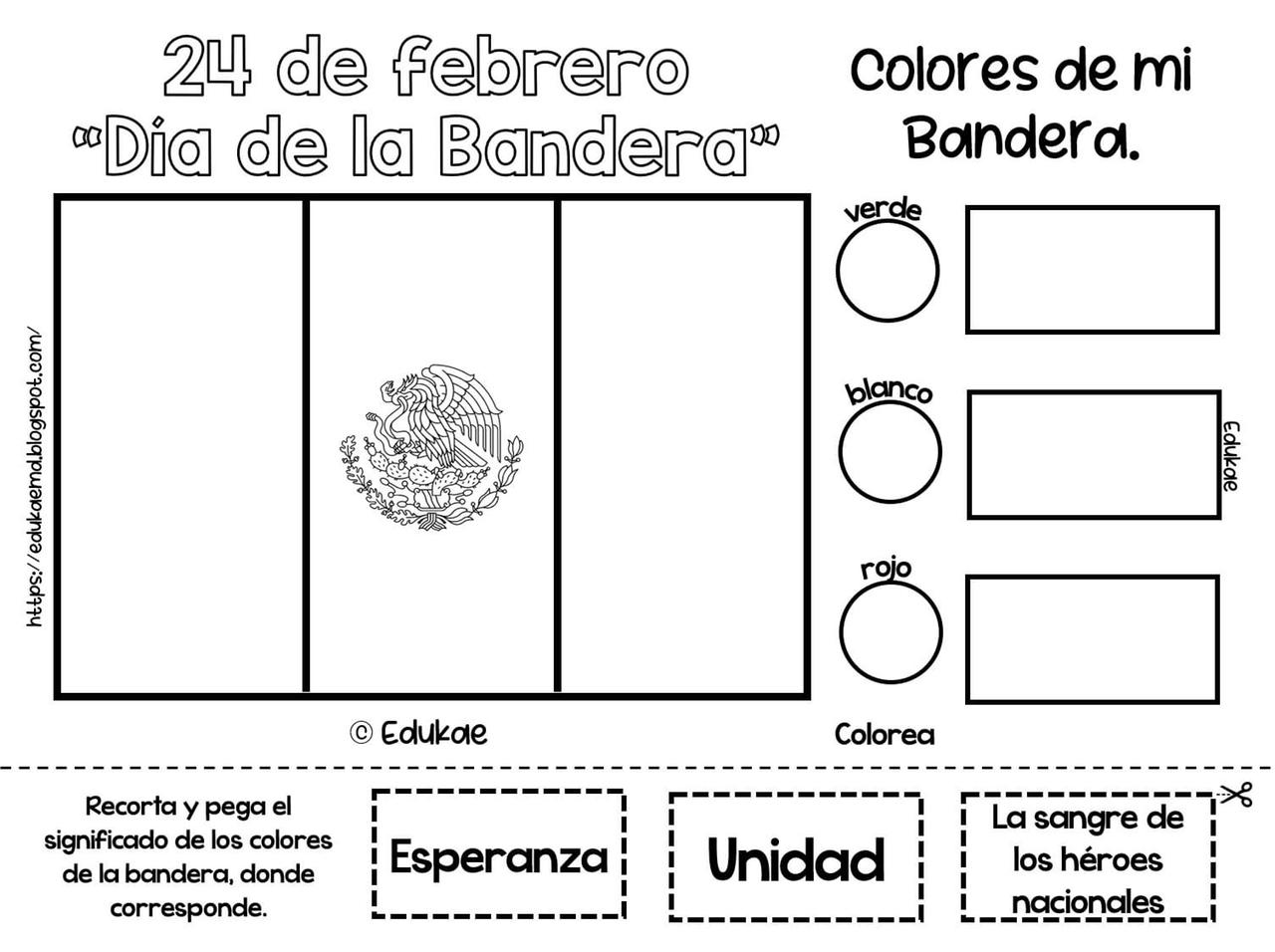 ASIGNATURAAPRENDIZAJE ESPERADOACTIVIDADESSEGUIMIENTO Y RETROALIMENTACIÓNLUNESEducación SocioemocionalExpone sus habilidades personales aprovechando su alegría y agrado hacia compañeros y amigos para establecer lazos de amistad.Dialogar con los alumnos sobre su experiencia el primer día de clases y la manera en la que conocieron a sus amigos de la escuela. Realizar las siguientes preguntas:¿Cómo te sentirías al llegar a un lugar en donde no conoces a personas?¿Cómo invitarías a un niño o niña a jugar?¿Cómo te sientes cuando llegas a la escuela y ves a tus amigos?LUNESConocimiento del medio Reconocer que sus acciones pueden afectar a lanaturaleza y participa en aquellas que ayudan a cuidarla.Dialogar con los alumnos sobre aéreas que ellos conozcan que se encuentren sucios y que necesiten cuidados. Pedir al alumno que elabore un dibujo de cómo se podría limpiar el área afectada que fue mencionada anteriormente.  Realizar la página 95 del libro de Conocimiento del medio.LUNESLengua materna Canta, lee y reescribe canciones y rondas infantiles.Leer de manera grupal la canción “la víbora de la mar” Indicar a los alumnos que deberán prestar atención a las palabras que riman. Posteriormente con color rojo encerrar las palabras que riman y anotarlas en el cuaderno. LUNESVida saludable Consume alimentos saludables, considerando que un manejo adecuado de desechos disminuye el impacto en el medio ambiente.Realizar la siguiente pregunta a los alumnos:¿Qué alimentos consumes con mayor frecuencia?Solicitar al alumno que elaboren un platillo saludable que sea de su agrado. Compartir su trabajo con los compañeros. 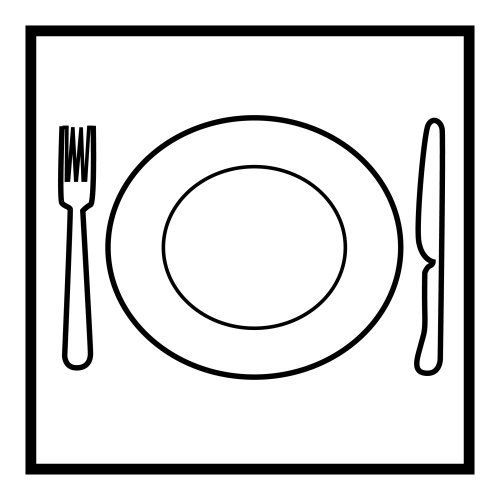 ASIGNATURAAPRENDIZAJE ESPERADOACTIVIDADESSEGUIMIENTO Y RETROALIMENTACIÓNMARTESMatemáticasEstima, compara y ordena directamente capacidades.Mostrar a los alumnos la siguiente imagen. Cuestionar:¿A qué recipiente le cabe más? Explicar la respuesta. 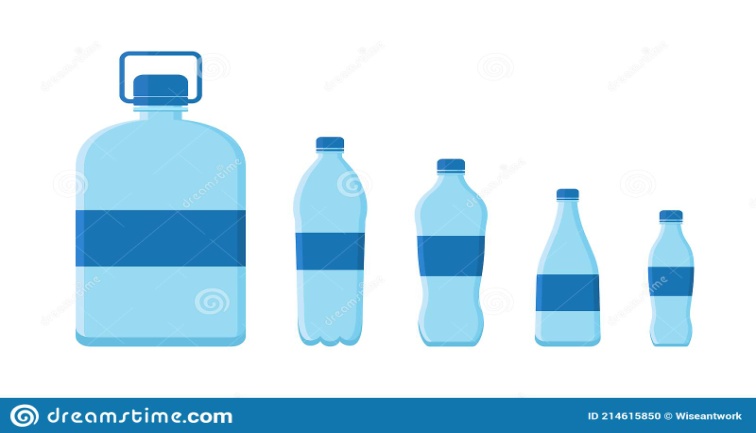 Realizar la actividad 1 “¿A cuál le cabe más?” y 2 “A ordenar recipientes de las páginas 101 y 102 del libro de Matemáticas. *se requieren recipientes como lo indica el libro de texto*MARTESFormación cívica y ética Identifica situaciones de conflicto que se presentan en el aula, la escuela y casa, yquiénes participan en ellas.Dar lectura a la lección “¿De quién es el patio?” que se encuentra en la página 69 del libro de Formación Cívica y Ética  y responder las siguientes preguntas en el cuaderno: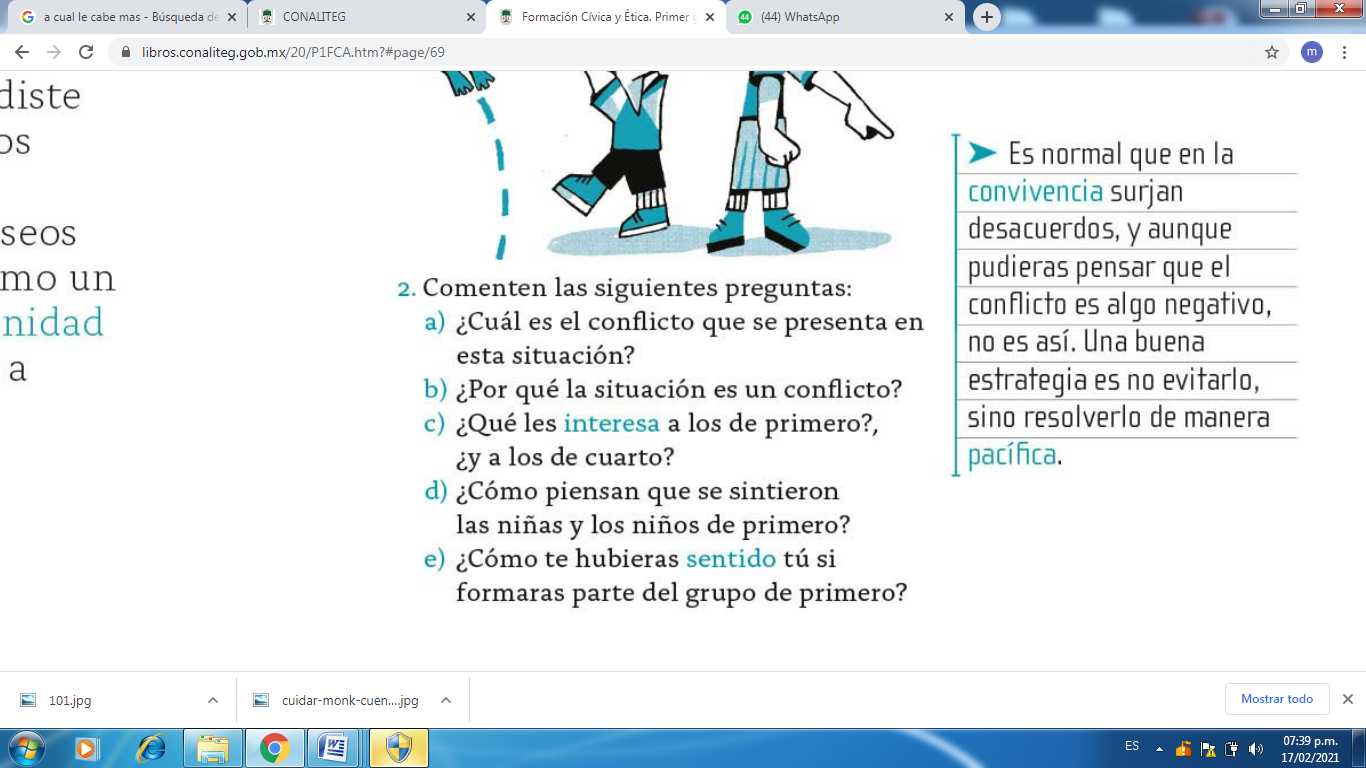 MARTESLengua materna Trabaja con su nombre y el de sus compañeros. Utilizasus datos personales para crear una tarjeta de identificaciónSolicitar al alumno que escriba su nombre completo en el espacio que se indica de la página 106 del libro Lengua Materna, Posteriormente elaborar la credencial de lector utilizando el material recortable de la página 211. 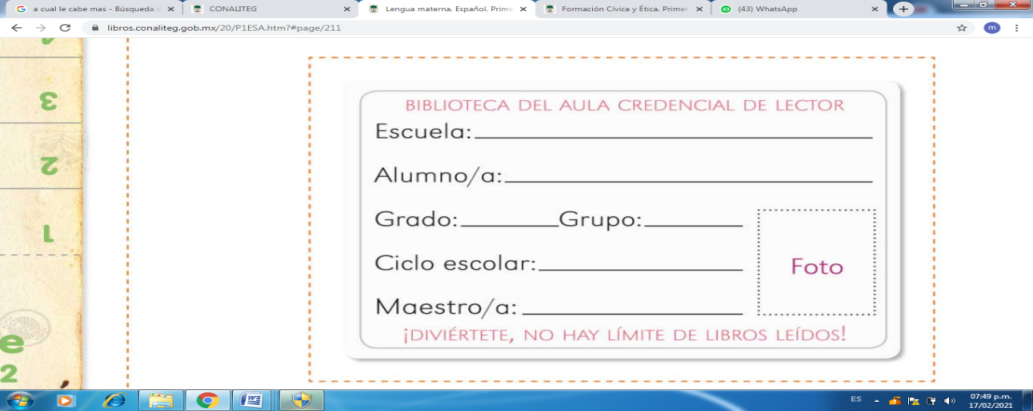 ASIGNATURAAPRENDIZAJE ESPERADOACTIVIDADESSEGUIMIENTO Y RETROALIMENTACIÓNMIÉRCOLES Conocimiento del medio Clasifica animales, plantas y materiales a partir de características que identifica con sus sentidos. Realizar las actividades de reforzamiento “integro mis aprendizajes” y “lo que aprendi” de las páginas 96 y 97 del libro de conocimiento del medio. MIÉRCOLES Matemáticas Estima, compara y ordena directamente capacidadesRealizar la actividad 3 “les cabe lo mismo” y 4 “mas, igual o menos” de las páginas 103 y 104 del libro de Matemáticas.*se requieren recipientes como lo indica el libro de texto*Posteriormente realizar la actividad del Anexo #1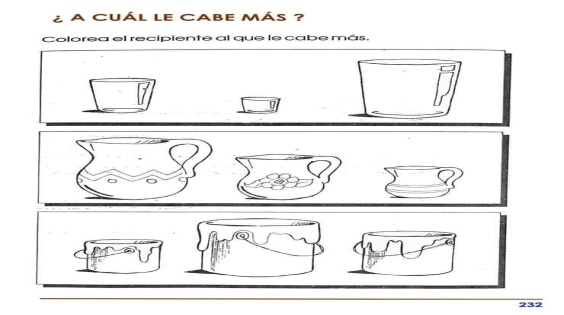 MIÉRCOLES Lengua materna Escribe textos sencillos para describir personas, alimentos, plantas u objetos de su entorno.Dictar al alumno la definición de describir:Describir es explicar de forma detallada y ordenada, como son las personas, los lugares o los objetos. Posteriormente solicitar que seleccionen a una persona de su familia o amigos de la escuela para elaborar una descripción. Mostrar ejemplos.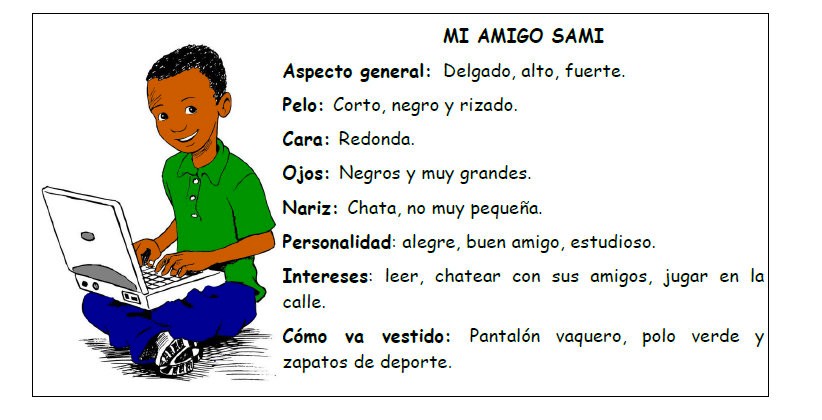 ASIGNATURAAPRENDIZAJE ESPERADOACTIVIDADESSEGUIMIENTO Y RETROALIMENTACIÓNJUEVESLengua materna Identifica, a través de la copia, las características deun texto.De manera grupal dar lectura al texto del Anexo #2 y colorear el dibujo según las características que ahí se indica. Posteriormente responder las siguientes preguntas en el cuaderno:¿Cuál es el nombre del pez?¿De qué colores es el pez?¿Qué es lo que puede hacer el pez Martin?¿Para qué nos sirven las descripciones?JUEVESConocimiento del medioDescribe la historia y significado de la banderanacional y cómo se conmemora en el lugar donde viven Pedir a los alumnos que copien el significado de los colores en la bandera de México. 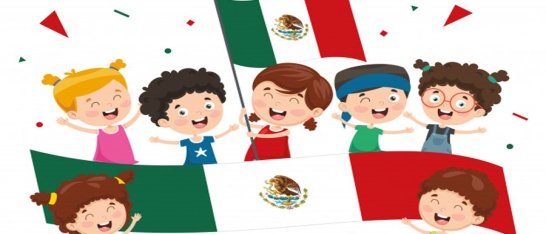 El rojo: representa la sangre derramada por nuestros héroes nacionales El blanco: representa la esperanza e independencia del pueblo Mexicano. El verde: representa la unión de todos los mexicanos. Posteriormente realizar la actividad del Anexo #3JUEVESMatemáticas Lee, escribe y ordena números naturales hasta 100.Realizar la actividad 1 “del 1 al 50” de la página105 del libro de matemáticas. Se requiere dados. Si no cuentan con ello lo pueden realizar con hojas blancas. 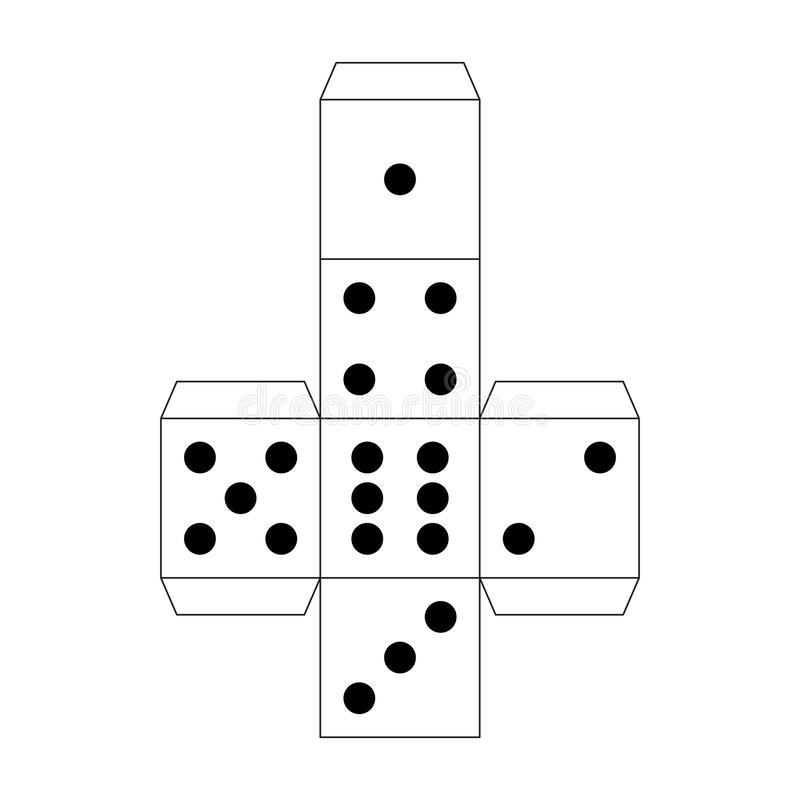 ASIGNATURAAPRENDIZAJE ESPERADOACTIVIDADESSEGUIMIENTO Y RETROALIMENTACIÓNVIERNESMatemáticas Consejo Técnico EscolarVIERNESConocimiento del medio Consejo Técnico EscolarVIERNESEducación socioemocional Consejo Técnico Escolar